Handlingsplan mot diskriminering och kränkande behandlingBromma Enskilda SkolaInledningBromma Enskilda Skola ska vara en förskola och skola fri från diskriminering på grund av kön, religion eller annan trosuppfattning, sexuell läggning eller funktionshinder.Vår skola ska också vara fri från annan kränkande behandling, såsom mobbning.SyfteSyftet med handlingsplanen är att tydliggöra ansvarsfördelning samt på ett konkret och tydligt sätt visa på hur skolan ska arbeta för att upptäcka, förebygga och stoppa diskriminering och kränkande behandling.Personalens skyldigheter och riktlinjerDen som arbetar i skolan, förskolan och i fritidshemmet har idag tydliga riktlinjer för sitt agerande i Skollagen, LGR-11, Barnkonventionen och Brottsbalken.Det åligger rektor att ansvara att det inte förekommer diskriminering och kränkande behandling i skolan/fritidshemmet/förskolan.Det åligger rektor att upprätta handlingsplaner mot diskriminering och kränkande behandling.De som arbetar i skolan/fritidshemmet/förskolan är skyldiga att motverka kränkning av andra människor som t.ex. mobbning.Skolan skall främja förståelse för andra människor och förmåga till inlevelse. Ingen ska i skolan utsättas för diskriminering och kränkande behandling. Tendenser till trakasserier ska aktivt bekämpas.Främlingsfientlighet och intolerans måste bemötas med kunskap, öppen diskussion och aktiva insatser.Alla barn har samma rättigheter och lika värde, ingen får diskrimineras.Barns bästa ska alltid komma i först hand.Barn har rätt att skyddas mot fysiskt eller psykiskt våld.Undervisningen bör förbereda barnet för livet, utveckla respekt för mänskliga rättigheter och fostras i en anda av förståelse, fred, tolerans och vänskap mellan folken.Det är ett brott att:misshandla en annan människahota en annan människaförtala en annan människaförstöra en annans egendomAlla vuxna i förskola/ skola/ fritidshem som får kännedom om kränkningar i samband med verksamheten är skyldiga att anmäla detta till förskolechef eller rektor!Definition av diskriminering och kränkande behandlingDe sju diskrimineringsgrunderna och dess definition är:Kön – rätten till likabehandling oavsett kön gäller både kvinnor och mänKönsöverskridande identitet eller uttryck avser en person som inte identifierar sig som kvinna eller man eller som genom sin klädsel uttrycker sin tillhörighet till ett annat kön Etnisk tillhörighet avser en persons nationella eller etniska ursprung eller hudfärgReligion eller annan trosuppfattning, en uppfattning som har sin grund i en religiös åskådningFunktionshinder avser varaktiga fysiska, psykiska eller begåvningsmässiga begränsningar av funktionsförmågan som till följd av skada eller sjukdom fanns vid födseln, har uppstått eller förväntas uppståSexuell läggning avser en persons homo- bi- eller heterosexualitetDiskriminering är när skolan på osakliga grunder behandlar en elev sämre än andra elever eller elever sinsemellan. Diskriminering kan vara antingen direkt eller indirekt.Med direkt diskriminering menas att elev missgynnas i förhållande till andra och missgynnandet har samband med diskrimineringsgrunderna. Ex. en elev nekas att delta på idrottsdag pga sitt handikapp, en kamrat nekas vara med i en lek/aktivitet på grund av kön.Med indirekt diskriminering menas att en elev missgynnas genom till synes neutrala regler, bestämmelser, rutiner så att de får en diskriminerande effekt i praktiken. Ex. om alla serveras samma mat och följden blir att elev som behöver annan mat av religiösa skäl ej får detta.Kränkande behandling är ett beteende som kränker en elevs värdighet. ex på detta kan vara:Fysiska – knuffar, slagVerbala – hot, svordomar, öknamnPsykosociala – utfrysning, blickarSociala medierKränkningar delas in i trakasserier och annan kränkande behandling. Upprepade kränkningar är mobbning.Trakasserier är uppträdanden som kränker en elevs värdighet och har samband med de sju diskrimineringsgrunderna. Annan kränkande behandling är uppträdande som – utan att vara trakasserier – kränker en elevs värdighet.MobbningPå skolan följer vi gällande definition av mobbning:”En person är mobbad när han/hon upprepade gånger och under en viss tid, blir utsatt för negativa handlingar från en eller flera andra personer. Dessutom förkommer det en obalans i styrke- och maktförhållandet” (Olweus).Det preventiva arbetetDet preventiva arbetet är det som vi lägger fokus på. All sådan verksamhet ska vara schemalagd och finnas med som en naturlig del av arbetet. Här ingår bl.a. kompissamtal, klassråd och EQ- övningar. Arbetets syfte är att medvetandegöra hur vi är tillsammans och vilka regler som vi alla, både barn och vuxna, måste följa.Åtgärder Handlingsplanen aktualiseras bland alla elever och personal under hela läsåret.Skolans ordningsregler ska följas av alla och ska vara aktuell under hela läsår.Rastvaktssystem – varje läsår fördelas rasttiden mellan personalen på skolan. Under rasten ska alla utrymmen ”besökas” av rastvakten. Dialog med efterföljande vakt om något uppstått, samt information till berörd klasslärare.Första föräldramötet varje läsår ska alltid innehålla allmän information om det preventiva arbetet på skolan och i fritidshemmet. På grund av Covid-19 delges föräldrarna via mejl HT-21.Frågeformulär ska gå ut bland elever två gång per läsår för att få indikation om hur barn och elever trivs. Denna trivselenkät ombesörjs och följs upp av trygghetsteamet.Personalenkät ombesörjs och följs upp av rektor.Kompissamtal (bl.a. enligt Lars Edling) – alla klasser ska ha schemalagd tid för kompissamtal/EQ. Dessa samtal syftar till att medvetandegöra eleverna om sina egna handlingar och utan att skuldbelägga, lära eleverna att ta ansvar för det som har hänt.Klassråd är ett viktigt verktyg som vi också schemalägger. De första två veckorna har alla ”Att vara tillsammans-veckor”. Varje klass arbetar med bl.a. skolans värdegrund, skol- och klassregler samt BES proaktiva elevhälsoarbete (Se bilaga s. 4.) Åk F-5 skapar klassregler mot diskriminering och kränkande behandling.Fritidsverksamheten skapar regler för en trygg och utvecklande samvaro på fritidshemmet.Skolans trygghetsteamBromma Enskilda Skolas trygghetsteam består av personal från skola/fritidshem.En person i teamet är huvudansvarig och sammankallande. Teamet består av olika personalkategorier i syfte att få en variation/bredd i kunskaper och erfarenheter. Trygghetsteamet träffas regelbundet för att stämma av aktuell situation och följa upp ärenden. Observera att all personal på skolan är ansvariga för att misstanke om diskriminering och kränkande behandling anmäls till rektor/barn- och elevhälsoteam. Se BES proaktiva elevhälsoarbete: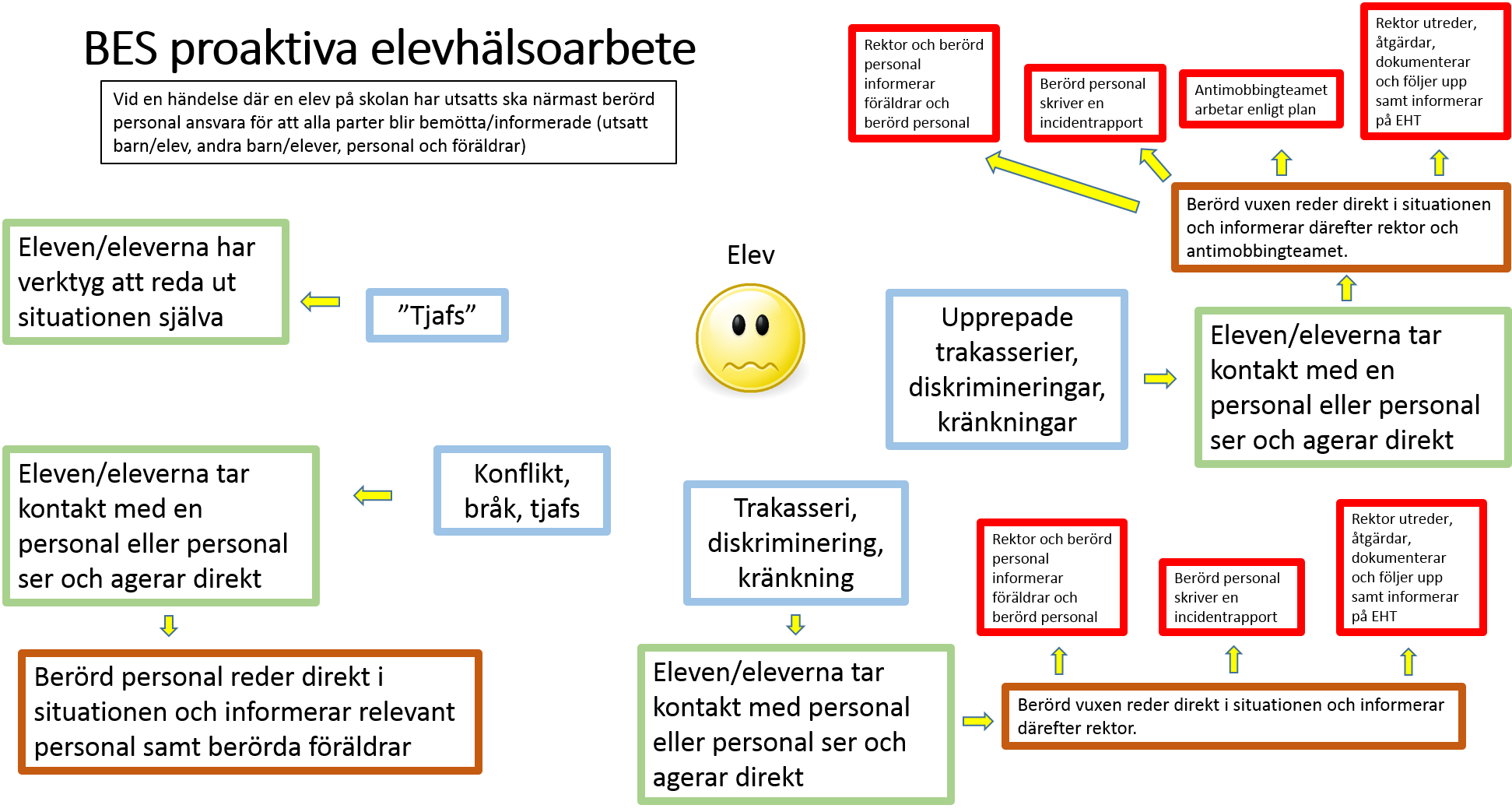 